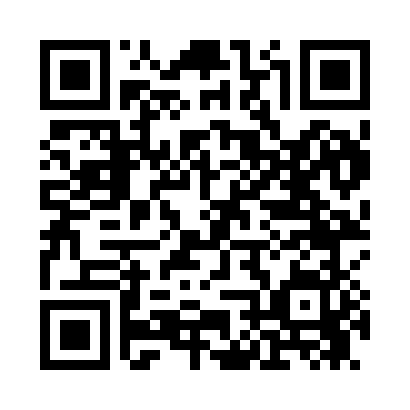 Prayer times for Shull, Louisiana, USAMon 1 Jul 2024 - Wed 31 Jul 2024High Latitude Method: Angle Based RulePrayer Calculation Method: Islamic Society of North AmericaAsar Calculation Method: ShafiPrayer times provided by https://www.salahtimes.comDateDayFajrSunriseDhuhrAsrMaghribIsha1Mon4:466:081:154:578:229:442Tue4:476:081:154:578:229:433Wed4:476:091:154:578:229:434Thu4:486:091:164:578:229:435Fri4:486:091:164:578:229:436Sat4:496:101:164:588:229:427Sun4:506:101:164:588:219:428Mon4:506:111:164:588:219:429Tue4:516:111:164:588:219:4110Wed4:526:121:164:588:219:4111Thu4:526:131:174:588:209:4012Fri4:536:131:174:588:209:4013Sat4:546:141:174:598:209:3914Sun4:556:141:174:598:199:3915Mon4:566:151:174:598:199:3816Tue4:566:151:174:598:199:3817Wed4:576:161:174:598:189:3718Thu4:586:171:174:598:189:3619Fri4:596:171:174:598:179:3620Sat5:006:181:174:598:179:3521Sun5:006:191:174:598:169:3422Mon5:016:191:174:598:159:3323Tue5:026:201:184:598:159:3224Wed5:036:211:184:598:149:3225Thu5:046:211:184:598:149:3126Fri5:056:221:184:598:139:3027Sat5:066:221:184:598:129:2928Sun5:076:231:174:598:119:2829Mon5:076:241:174:598:119:2730Tue5:086:241:174:598:109:2631Wed5:096:251:174:598:099:25